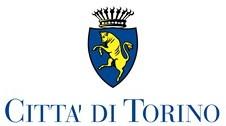 ISTANZA MANIFESTAZIONE DI INTERESSE COMUNE DI TORINO Divisione Trasformazione Periferie,Beni Comuni e Rigenerazione Urbana Pec: periferie@cert.comune.torino.it MANIFESTAZIONE DI INTERESSE A PARTECIPARE A SUCCESSIVA PROCEDURA NEGOZIATA PER L’AFFIDAMENTO DEL SERVIZIO DI PROGETTAZIONE PARTECIPATA DELLA GESTIONE DELL’HUB VALLETTE.II/La sottoscritto/a............................................................................................Nato/a a ................................................................... il .......... / ............. /……………..In qualità di Legale Rappresentante di................................................................................. Con sede legale in ..................................................... Via .................................. n .....mail ...................................................... PEC .................................................…Tel………………………………………… domiciliato/a per la carica presso la sede legale sopra indicata,ai sensi delle disposizioni di cui al DPR n. 445/2000 e consapevole della responsabilità penale cui può andare incontro in caso di dichiarazioni mendaci, ai sensi e per gli effetti dell'articolo 76 del DPR 28 dicembre 2000, n. 445 DICHIARA- di essere interessato a partecipare alla procedura relativa all’affidamento del servizio di PROGETTAZIONE PARTECIPATA DELLA GESTIONE DELL’HUB VALLETTE; - di non trovarsi in alcuna delle situazioni di esclusione previste dall'articolo 80 del D. Lgs. 18 aprile 2016 n. 50; - che l'impresa rappresentata è in possesso di tutti i requisiti previsti dall'avviso pubblicato sul sito istituzionale del Comune di Torino www.comune.torino.it/bandi cui la presente istanza di Manifestazione di Interesse si riferisce e che sarà cura del sottoscrittore in sede di eventuale partecipazione alla procedura fornire tutta la documentazione richiesta a comprova degli stessi; - di essere consapevole che i requisiti dichiarati saranno oggetto di verifica nel corso della procedura e con le modalità prescritte nella lettera di invito; - di voler ricevere ogni comunicazione inerente la presente procedura tramite Posta Certificata all'indirizzo.............................................................................; - di essere informato, ai sensi e per gli effetti dell'articolo 13 del Regolamento Europeo UE/2016/679, che i dati personali raccolti nel presente modulo e nella documentazione allegata saranno trattati, anche con strumenti informatici, esclusivamente nell'ambito del procedimento per il quale la presente dichiarazione viene resa e per tutte le verifiche che la Stazione appaltante ed il soggetto aggiudicatore dovranno porre in essere. Luogo e data Firma digitaleLa presente istanza dovrà essere compilata, trasformata in formato .pdf e sottoscritta in modalità digitale